Měsíční náměty ŠD – 2023-2024Putování po České republiceZáří: Jihomoravský krajCíl: Děti se seznamují krajem, v němž žijí, s nejbližším okolím, s řádem a režimem ŠD, učí se pravidlům slušného chování, poznávají vše pomocí seznamovacích her.Podtémata:poznávání pravidel ŠDadaptujeme se na školní prostředíohlédnutí se za prázdninamiseznamujeme se s mapou ČR a jednotlivými krajipoznávání Jihomoravského kraje (krásy přírody, památky)seznamujeme se s nejznámějšími městy (Znojmo, Brno, Vyškov, Valtice-Lednice, …)výtvarné práce specifické tomuto krajipohybové hry na školním dvořevycházky do okolí 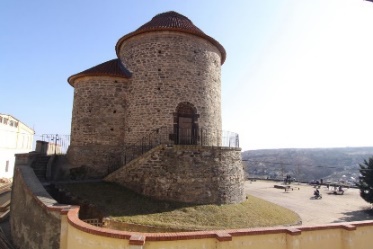 Říjen: Kraj Zlínský, MoravskoslezskýCíl: Děti se seznámí s rozmanitostí a barevností přírody v Beskydech, dozví se, k čemu slouží muzea, povídání si o Památce zesnulých, seznámí se se zajímavostmi Zlínského a Moravskoslezského krajePodtémata:vycházky do okolí družiny (pozorování změn v přírodě – barvy)Zlín a obuvnictvíValašské muzeum v přírodě, RadhošťSkanzen Modrá u Uherského Hradištěpodzimní zahrady v Kroměřížikraj horníků, seznamování se s jejich pracínejstarší muzeum v ČR – v Opavěpovídání si o zajímavostech, památkách těchto krajůHalloween a dušičky – získávání informací o svátku ve světě a u nás tiskátka z brambor, korku a jablekpodzimní vyráběnístrašidelná diskotékahádanky a kvízyvýroba létajících draků a jejich samotné pouštění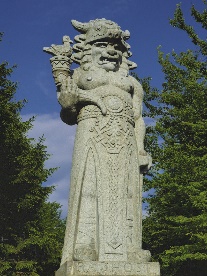 Listopad: Olomoucký kraj a Vysočina Cíl:  Poznávání památek UNESCO, povídání si o hradech a zámcích a rytířské doběPodtémata:vycházky do přírodypohybové hry na školním dvoře, v tělocvičněhrajeme si na rytířepovídání si o svátku sv. Martinapráce s mapou (vyhledávání zámků, měst, jeskyň)seznámení s nejznámějšími městy těchto krajů (Olomouc, Prostějov, Jihlava, Pelhřimov, Telč)pozorování změn v příroděmódní návrhářmódní přehlídkavyrábíme na jarmarkseznamujeme se s rekordy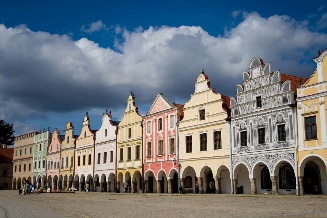 Prosinec: Pardubický krajCíl: Rozvíjíme kulturní vnímání, upevňujeme tradice v období adventu, příprava na den sv. Mikuláše, chystáme se na VánocePodtémata: povídání si na téma Mikulášeučení se básničky pro Mikuláševycházky do přírody a okolí školytvoření na téma Mikuláščetba vánočních příběhůtvorba vánoční výzdobyzdobení vánočních perníčkůpřipomenutí tradic a zvyků během adventuzpívání vánočních koledpříprava závěrečné vánoční besídky/diskotékyseznámení se s městem Pardubice – dostihy, perníčkypovídání si o koních – hřebčín Kladruby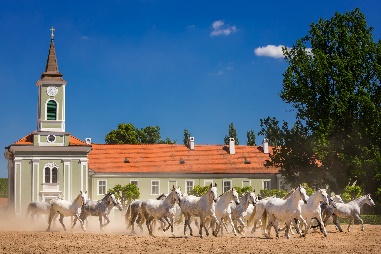 Leden:  Královéhradecký krajCíl: Ohlédnutí se za zážitky z vánočních svátků, povídání si o králích a královnách, nahlédneme na Českou republiku z vrcholku Sněžky, navštívíme safariPodtémata: malování vánočních dárků, které děti dostalyvycházky do přírody a okolí školyskupinová konverzace v kroužku o prožitých vánočních svátcíchhra na krále a královnyseznamujeme se s našimi horamipovídání si o Boženě Němcovépůjdeme po stopách Rumcajse, Manky a Cipískaukázka skalnatých přírodních památek – Adršpachpovídání si o zvířátkách v zoo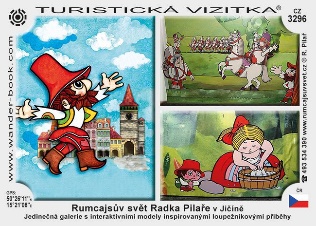 Únor: PrahaCíl: Seznámení se s naším hlavním městem, virtuální prohlídka Prahy Podtémata:seznámení se s historií našeho státučtení pověsti o Prazevýznamné osobnosti České republikypamátky Prahypovídáme si o dopravězdobení ŠDsportovní aktivity v tělocvičně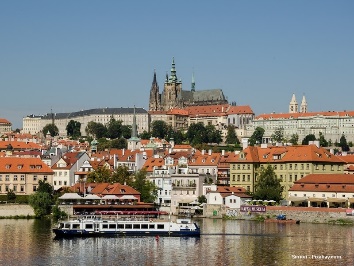 Březen: Středočeský kraj  Cíl: Povídání si na téma jaro, jarní příroda v Středočeském kraji, kraj českých panovníkůPodtémata:tematické vycházky do okolí (změny v krajině)četba příběhů o jarujarní výzdoba družinypohybové a míčové hry na školním dvořepřipravujeme školu na Den otevřených dveřítěšíme se na Velikonocepovídáme si o řekách České republikyČeský kras a jeskyněseznámení s městy Nymburk, Kolín, Poděbrady, Mladá Boleslavzahrajeme si na automechaniky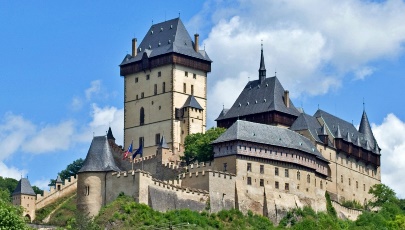 Duben: Liberecký a Ústecký krajCíl: Povídání na téma Den Země, pálení čarodějnic.Podtémata:vycházka do okolípovídání si o ekologiioblast Českého ráje – Prachovské skály, Máchovo jezero, hrad Bezdězseznámení se s Karlem Hynkem Máchoujak fungují přístavypevnost Terezín v naší historiik čemu slouží chmelvýroba čarodějnic opékání špekáčků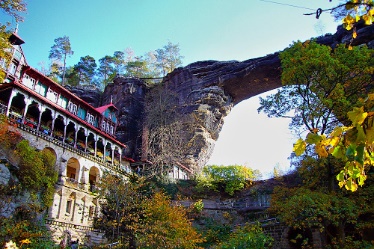 Květen: Karlovarský a Plzeňský krajCíl: Pozorujeme jarní přírodu a povídáme si na téma rodinaPodtémata:seznamujeme se s lázeňskými městy, k čemu lázně sloužípovídáme si o zdravívyrábíme na téma rozkvetlá přírodavyrábíme dárek na Den matekseznamujeme se s chodskými zvykyPlzeň – rodné město Karla Gotta, Spejbla a Hurvínkahrajeme si s loutkamipohybové hry na školním dvoře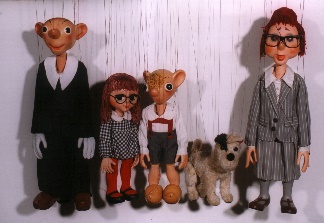 Červen: Jihočeský krajCíl: Barevný týden, oslava dne dětí, posilujeme tělesnou zdatnost, poučení o bezpečnosti o prázdninách a rozloučení se školním rokem.Podtémata:barevný týden (jednotlivý den v týdnu připadne barvě, ve které děti dojdou oblečené)vycházky do přírodysoutěživé odpoledne ke Dni dětísportovní hry na školním dvořekraj rybníků a vodáků, povídání si k čemu voda slouží i o nebezpečí vodyobdivujeme původní krásy Šumavyseznamujeme se s hrady, zámky, památkami a významnými městy tohoto krajepovídání si o Bílé panípovídání na téma: Kam vyrazíme o prázdninách?rozloučení se školním rokem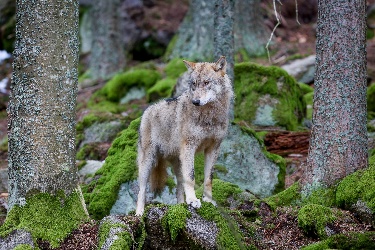 